Thank you!Thank you for your participation in educating Queensland businesses on cyber security. We appreciate your help amplifying the Cyber Health program and equipping businesses with the tools they need to enhance their cyber security.Have any questions? We’re here to help. Karen FitzgibbonsCCIQ General Manager of Commercial Operations07 3192 0130kfitzgibbons@cciq.com.auZoe GellCCIQ Marketing Managerzgell@cciq.com.au Paul GarciaCCIQ Relationships Manager07 3192 0138pgarcia@cciq.com.au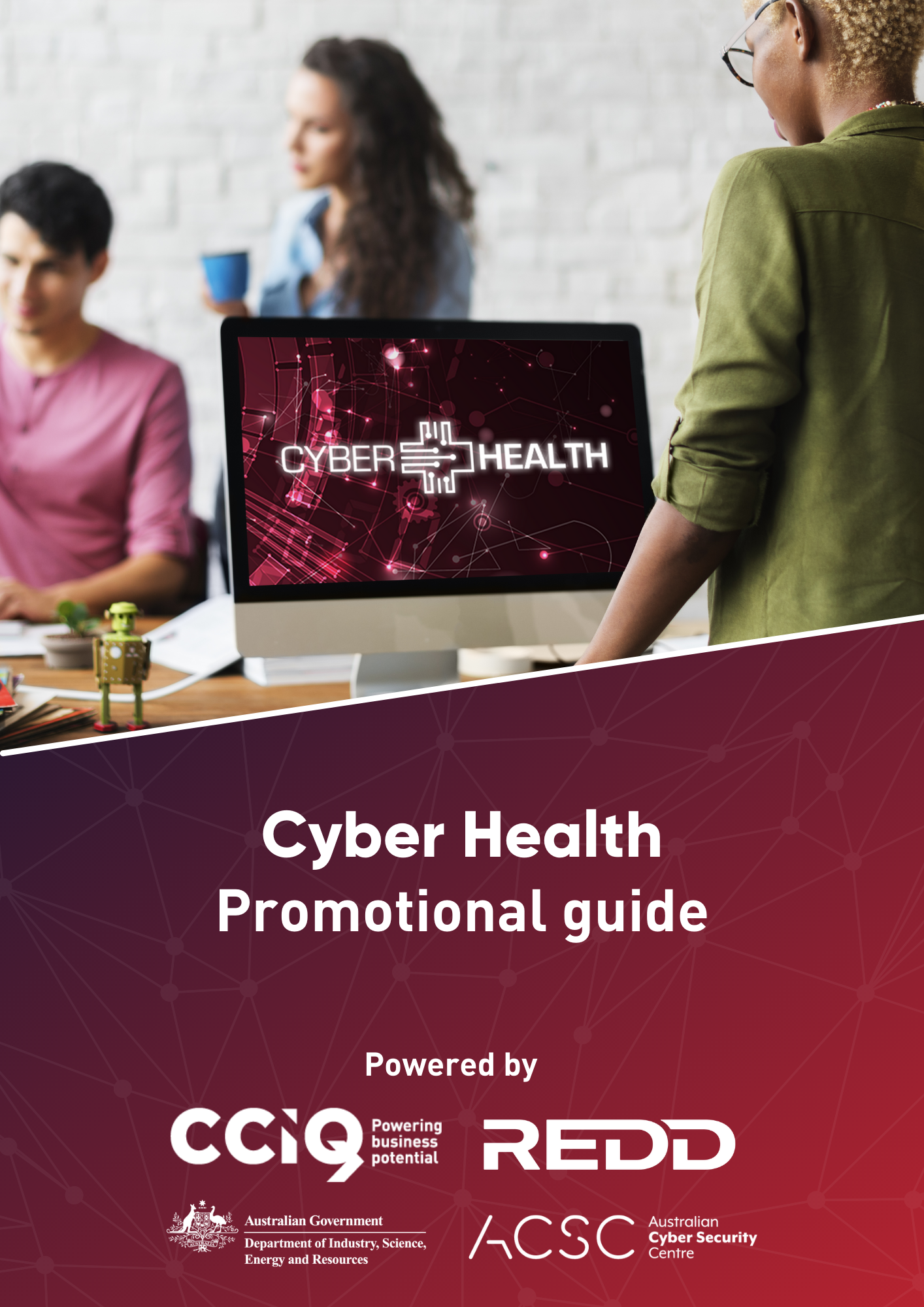 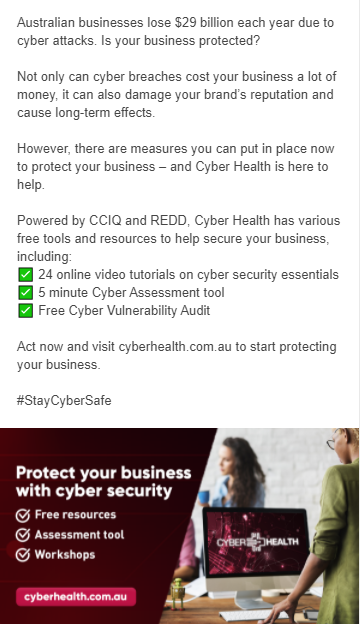 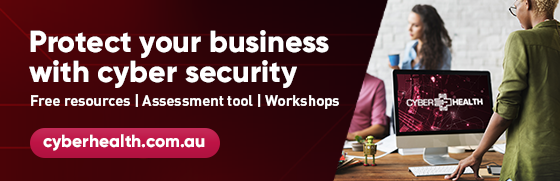 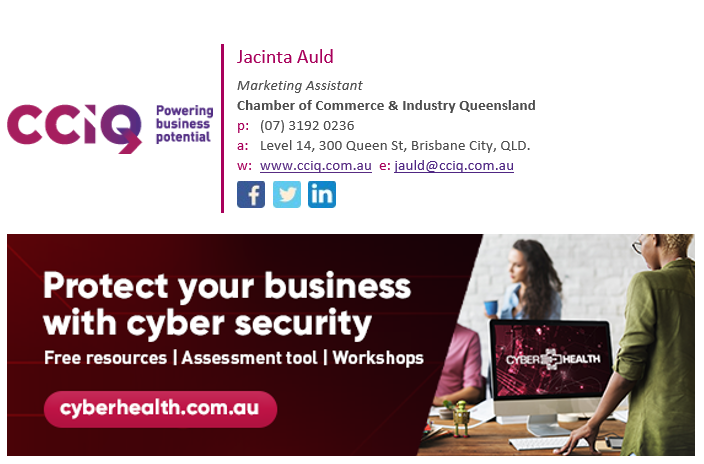 